MINUTA DE TRABAJO DE LA DECIMA SEPTIMA REUNION DE LA COMISION EDILICIA DE NOMENCLATURA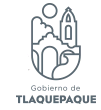 Siendo el día treinta de Agosto del dos mil dieciocho, reunidos en la Sala de Regidores ubicada en calle Independencia #10, los integrantes de la Comisión Edilicia de Nomenclatura para dar a conocer el informe de actividades de dicha Comisión.Haciendo uso de la voz el Regidor y Presidente de la Comisión Edilicia de Nomenclatura el C. Albino Jiménez Vázquez agradece la presencia de todos y cada uno de los presentes, de igual manera con la facultad que me brinda el artículo 87 del Reglamento de Gobierno y la Administración Pública de San Pedro Tlaquepaque, convoco a todos para dar a conocer el informe de la Comisión de Nomenclatura y por lo tanto pongo a su consideración el siguiente, ORDEN DEL DIA:LISTA DE ASISTENCIA E INSTALACIONINFORME DE LA COMISIONASUNTOS GENERALESCLAUSURA DE LA REUNION.Continuando con el uso de la voz el Regidor Albino Jiménez Vázquez y una vez verificando que si existe Quórum Legal se declara formalmente instalada esta reunión siendo las 11:18 hrs del día treinta de Agosto del dos mil dieciocho. Para el segundo punto del orden del día, con referencia al Informe de la Comisión Edilicia de Nomenclatura, daré lectura al mismo:Con el debido respeto que me merecen, el que suscribe Regidor Presidente de la Comisión de Nomenclatura me dirijo a todos los integrantes que conforman esta Comisión para hacerles de su conocimiento la siguiente información:Iniciamos esta Comisión con la finalidad de dar respuesta a una situación que ha sido muy olvidada y no solamente en esta Administración sino en anteriores también; me refiero a la problemática de Nomenclatura que carece gran parte de las calles de  este municipio de San Pedro Tlaquepaque.Recordaran que al inicio de esta Administración integramos esta Comisión y para ser exactos con fecha del 23 de Octubre del 2015 quedo instalada y desde ese momento empezamos las gestiones para poder dar soluciones a los ciudadanos de nuestro Municipio.Fueron un total de 17 Sesiones que se llevaron a cabo de esta Comisión incluyendo la actual. Dentro de las iniciativas presentadas, acuerdos así como los trabajos que se llevaron a cabo durante esta Comisión me permitiré dar a conocer los más importantes: Iniciativa de aprobación directa con fecha del 29 de Enero 2016 en referencia a crear mesas de trabajo con diferentes dependencias municipales con la Empresa IMAGDL S.A. de C.V. para reiniciar con el emplacamiento del MunicipioCon fecha 6 de Junio de 2016 se presento la iniciativa de ordenamiento municipal suscrita por su servidor, donde se propuso se aprobara y autorizara el proyecto de Decreto por el que se hacen “Diversas modificaciones al Reglamento de Nomenclatura”.Con fecha del 28 de Junio de 2016 se llevo a cabo la Quinta Sesión de esta Comisión y la cual tuvo un gran 	significado, ya que fue la primera ocasión que una 	Comisión Edilicia realiza una sesión abierta y la cual se realizo en la Plaza Pública de la Col. Guayabitos, para la cual contamos con la presencia de la C. Presidente Municipal Lic. María Elena Limón García.Comentarles que gracias a las gestiones en diferentes 	mesas de trabajo que se llevaron a cabo por parte de los integrantes de esta Comisión, pero muy en especial al apoyo incondicional de la Regidora MARIA DEL ROSARIO DE LOS SANTOS SILVA, se pudo consolidar una partida de hasta Dos millones de pesos para la compra de placas de Nomenclatura para el ejercicio del año fiscal 2018.Cabe mencionar que durante todo este tiempo existió la buena disposición y colaboración de todos y cada uno de los que conformaron esta Comisión la cual presido, me refiero a compañeros que en su momento conformaban esta Comisión y de igual manera a todos los que finalizamos la misma.Para el tercer punto del orden del día ASUNTOS GENERALES, pregunto a ustedes integrantes de esta Comisión si tienen algún Asunto en General que quieran tratar favor de manifestarlo. Acto seguido y viendo que nadie hace uso de la voz, hace nuevamente uso de la voz para comentar lo siguiente:“El día de hoy concluimos nuestros trabajos de esta Comisión, reconozco que quedan asuntos pendientes, sin embargo me siento satisfecho por el trabajo realizado hasta el día de hoy. De igual manera quiero expresar mi agradecimiento y felicitación a cada uno de los integrantes que conforman esta Comisión, quienes durante todo este tiempo aportaron su trabajo al servicio de nuestro querido San Pedro Tlaquepaque. Es por lo anterior que me permito hacer un pequeño reconocimiento fruto de su esfuerzo y dedicación a esta Comisión”.Acto seguido el Presidente de esta Comisión hace entrega de un pequeño reconocimiento a cada uno de los integrantes de la misma y de igual manera agradece y hace extensiva una felicitación por el trabajo aportado durante todo este tiempo al servicio de San Pedro Tlaquepaque.No habiendo más asuntos que tratar y continuando con el orden del día se procede a la Clausura de la Sesión Ordinaria de la Comisión de Nomenclatura, siendo las Once horas con Veintisiete minutos del mismo día.REGIDOR ALBINO JIMENEZ VAZQUEZPresidente de la Comisión Edilicia de NomenclaturaREGIDORA MARIA DE JESUS CORTES DURANVocal de la Comisión de NomenclaturaREGIDORA MARIA DEL ROSARIO DE LOS SANTOS SILVAVocal de la Comisión de NomenclaturaREGIDOR ADENAWER GONZALEZ FIERROSVocal de la Comisión de NomenclaturaREGIDORA  DANIELA ELIZABETH CHAVEZ ESTRADAVocal de la Comisión de NomenclaturaREGIDOR LUIS ARMANDO CORDOVA DIAZVocal de la Comisión de Nomenclatura.REGIDOR IVAN OMAR GONZALEZ SOLISVocal de la Comisión de Nomenclatura